06.05.2022 г. № 67/1РОССИЙСКАЯ ФЕДЕРАЦИЯИРКУТСКАЯ ОБЛАСТЬБАЯНДАЕВСКИЙ РАЙОНМУНИЦИПАЛЬНОЕ ОБРАЗОВАНИЕ «БАЯНДАЙ»АДМИНИСТРАЦИЯПОСТАНОВЛЕНИЕОБ УТВЕРЖДЕНИИ ДИЗАЙН-ПРОЕКТА БЛАГОУСТРОЙСТВА ОБЩЕСТВЕННОЙ ТЕРРИТОРИИ ПО АДРЕСУ: С. БАЯНДАЙ, УЛ, ШОССЕЙНАЯ, 2К	В соответствии с Федеральным законом от 06.10.2003 № 131-ФЗ «Об общих принципах организации местного самоуправления в Российской Федерации», государственной программой Иркутской области «Формирование современной городской среды» на 2018-2022 годы, утвержденной постановлением Правительства Иркутской области от 31.08.2017 № 568-пп, Постановления Администрации муниципального образования «Баяндай» от 04.12.2017 г. № 373/1 «Об утверждении Порядка и сроков предоставления предложений граждан и организаций по включению общественных территорий и дворовых территорий многоквартирных домов муниципального образования «Баяндай» в муниципальную программу «Формирование современной городской среды на территории муниципального образования «Баяндай» на 2018-2024 годы», руководствуясь Уставом муниципального образования «Баяндай», Администрация муниципального образования «Баяндай»ПОСТАНОВЛЯЕТ:	1. Утвердить прилагаемый дизайн-проект общественной территории, включенной в муниципальную программу, для выполнения работ по благоустройству в 2023 году – общественная территория по адресу: с. Баяндай, ул. Шоссейная, 2К. 	2. Обнародовать настоящее постановление на официальном сайте Администрации муниципального образования «Баяндай».	3. Контроль за исполнением настоящего постановления оставляю за собой.Глава администрации муниципального образования  «Баяндай»Андреянов З.И.ДИЗАЙН-ПРОЕКТБлагоустройство общественной территории по адресу: Иркутская область, Баяндаевский  район, с. Баяндай, ул. Шоссейная, 2К.В настоящее время территория представляет собой земельный участок площадью  – 2970 кв.м., расположенный вдоль трассы Иркутск-Качуг и трассы Баяндай-Еланцы.Рядом с территорией расположены торговые павильоны. Территория не благоустроена. Озеленение отсутствует. Отсутствует парковка для автомашин.Лавочки, урны – отсутствуют. Игровые, спортивные, детские площадки отсутствуют. На обочине дороги, вдоль проезжей части в летне-осенний период граждане продают ягоды, грибы, чем создают помехи движению автотранспорта и пешеходов.После приема предложений граждан комиссией было принято решение о необходимости благоустройства общественной территории по адресу: с. Баяндай, ул. Шоссейная, 2К.Благоустройство территории предполагает выполнение следующих мероприятий:Устройство торговых прилавков на площади 230 кв.м..Устройство детской площадки на площади 310 кв.м.Устройство спортивной площадки на площади 230 кв.м.Обустройство общей территории отдыха на площади 450 кв.м.Устройство парковки на 18/мест.Озеленение, клумбы на площади 109 кв.м. Обеспечить беспрепятственное передвижение по общественной территории маломобильных групп населения.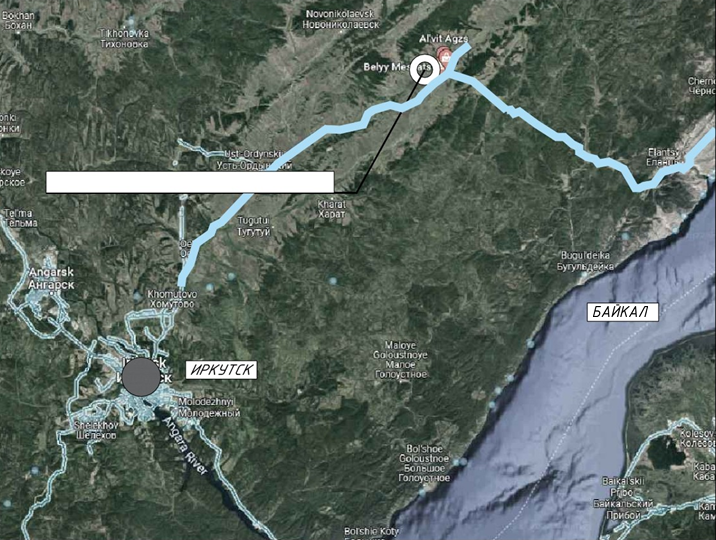 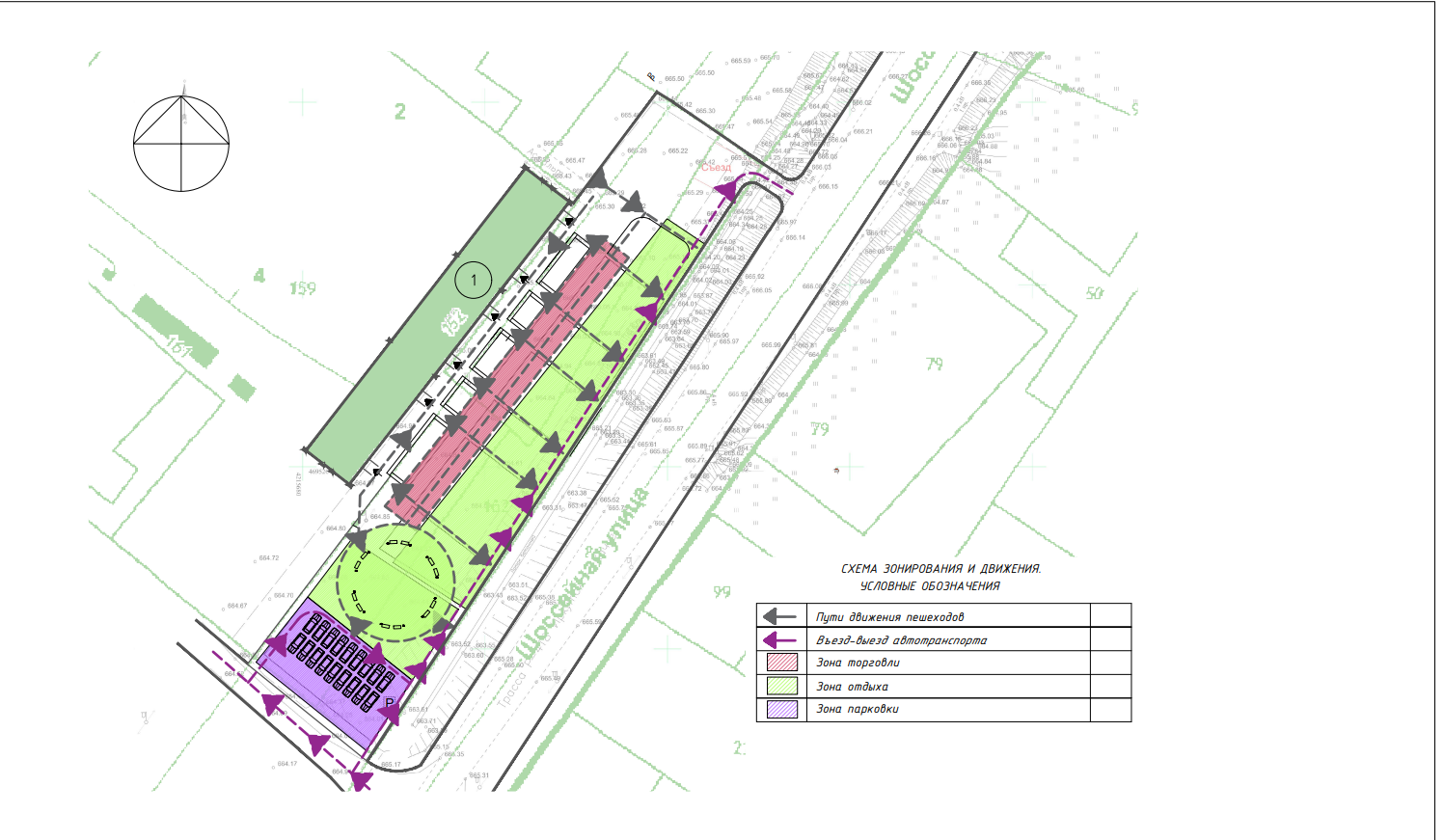 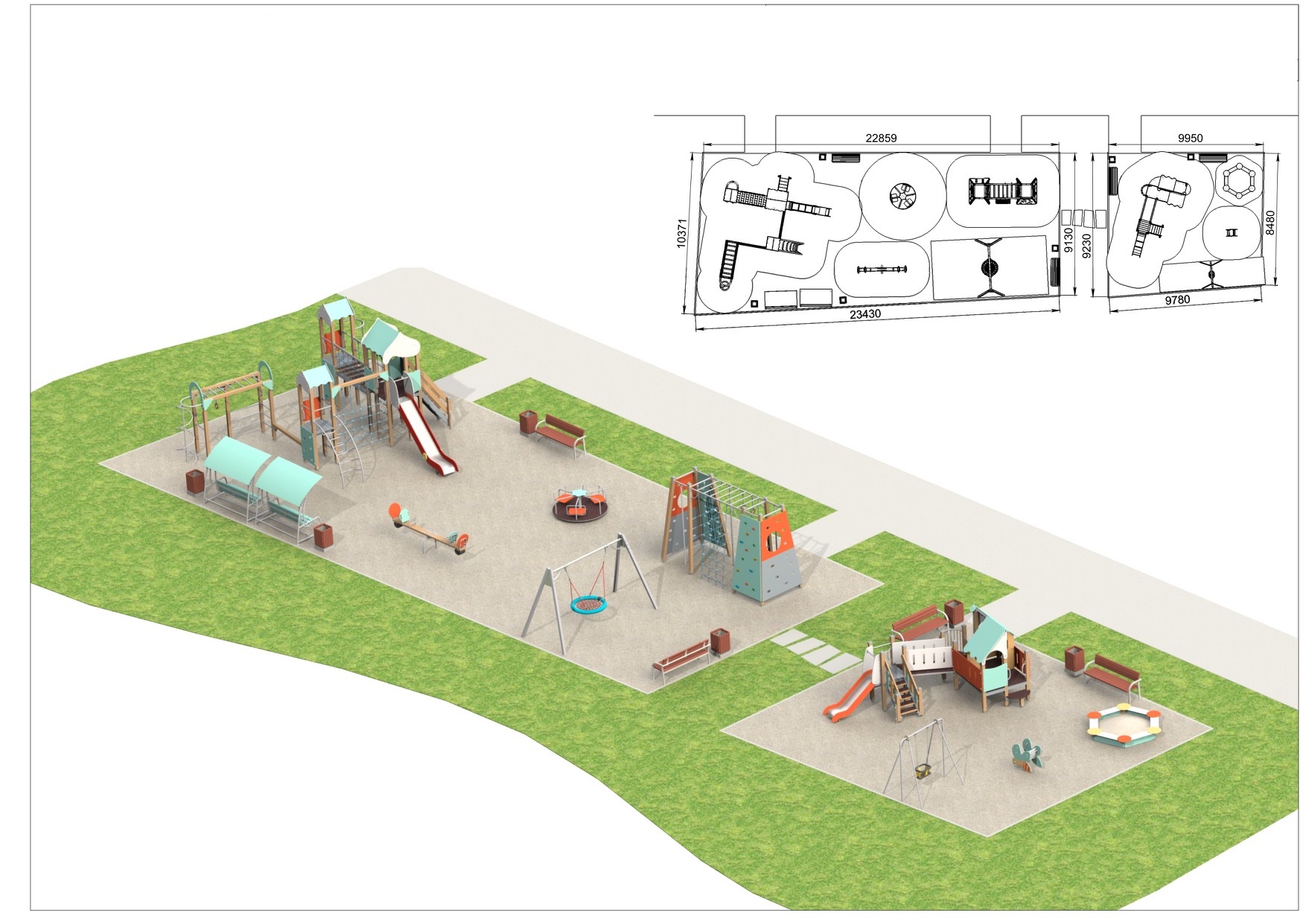 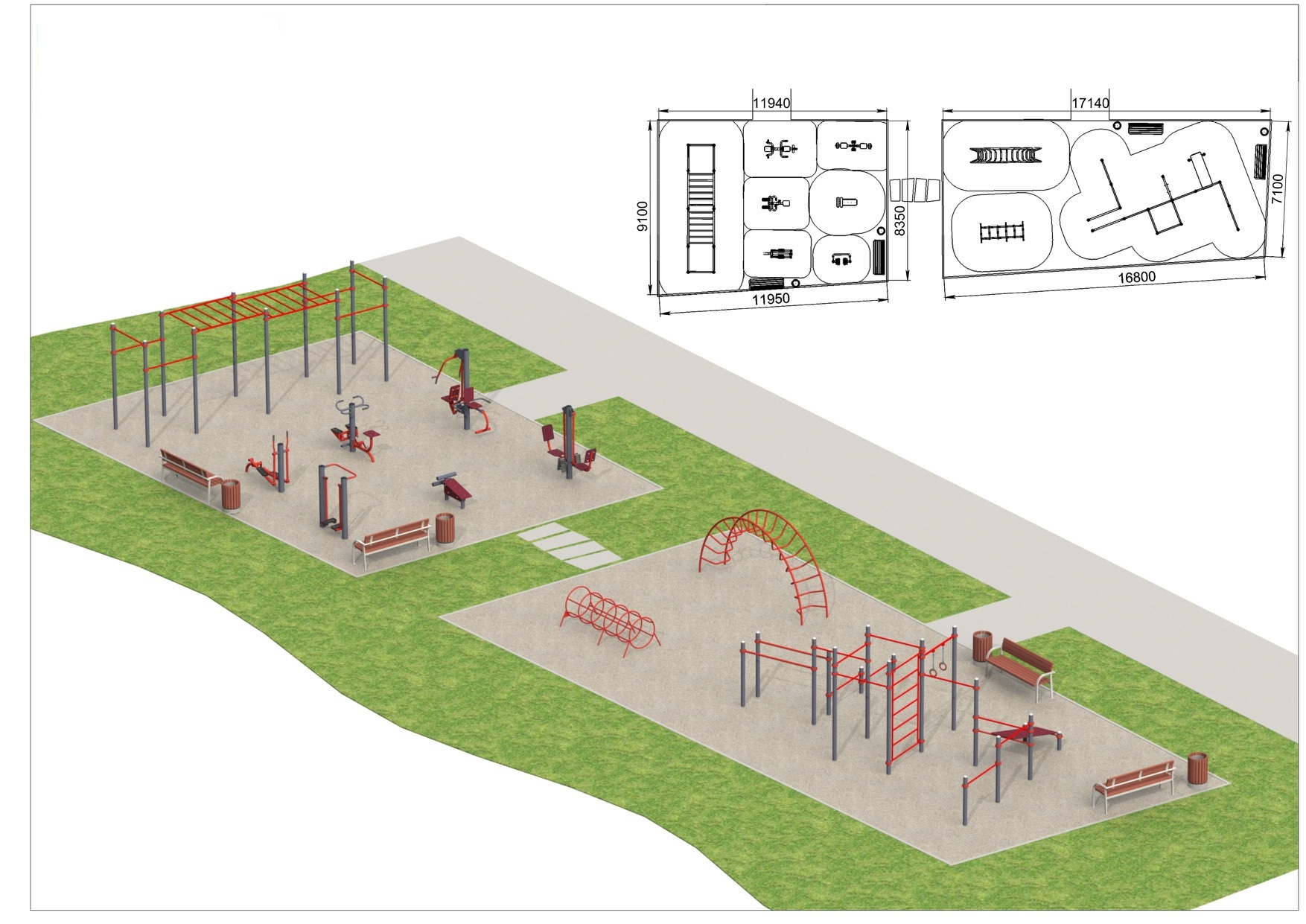 